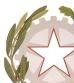 DISTRETTO SCOLASTICO N. 29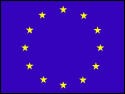 I I S - I P S I A	-	I T I “Ezio Aletti”  T r e b i s a c c e	( C S )I P S C T	O r i o l o	( C S )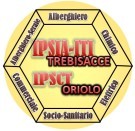 TREBISACCE - TECNICO: CHIMICA MATERIALI E BIOTECNOLOGIE AMBIENTALIPROFESSIONALE: SERVIZI SOCIO SANITARI – SERVIZI ENOGASTRONOMIA ( ANCHE SERALE) MANUTENZIONE E ASSISTENZA TECNICAORIOLO - PROFESSIONALE: SERVIZI COMMERCIALICAF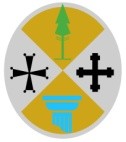 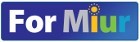 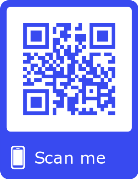 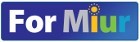 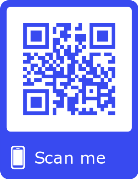 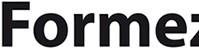 Il/La sottoscritto/a _________________________________docente per la classe di concorso_________________ Classi__________________ Indirizzo_______________________________ in relazione alle ore di potenziamento (ore___/settimana) comunica di avere realizzato nel periodo dal …….al …….le seguenti attività ivi descritte (a titolo esemplificativo: progetti/recupero /sostituzioni…) con l’indicazione delle relative ore impegnate (si possono aggiungere ulteriori righe):	Il/La Docente	………………………………………………………SEDE CENTRALE VIA SPALATO 2 - 87075 TREBISACCE (CS)TEL 0981 500874  -   0981 1989907 SEDE ASSOCIATA VIA C. A. DALLACHIESA, SNC 87073 ORIOLO TELEFONO: 0981 931283 E- MAIL: csis06300d @istruzione.it PEC: csis06300d@pec.istruzione.it SITO WEB: www.istitutoaletti.edu.it CODICE FISCALE: 81000830786 CODICE UNIVOCO: UFKANXDalAl   Ore impegnateDiscipline coinvolteDDescrizione delle attività impegnate in ore di potenziamentoAMBITO DI  MIGLIORAMENTO DEL  RAV (esiti e/o processi) Indicare le priorità rispetto agli esiti e/o gli obiettivi di processo)